				Communiqué 			Paris, le 28 septembre 2021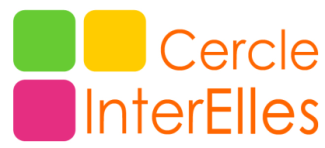 « Santé et entreprise : les femmes invisibles ? »Save the date : jeudi 3 mars 2022, 21ème Colloque du Cercle InterEllesLe Cercle InterElles vous donne rendez-vous pour son Colloque annuel le jeudi 3 mars 2022. Pour tranformer l’essai réussi en 2021, le colloque 2022 se déroulera à la fois en présentiel et en live streaming. La crise sanitaire récente l’a rappelé : la SANTE est un sujet universel, à la fois pour la société et pour les entreprises. Dès 2021, un premier rendez-vous “santé” !Les membres du Cercle ont souhaité s’engager sur ce thème  en participant au 20e Challenge Odyssea au bénéfice de la lutte contre le cancer du sein : près d’une cinquantaine de personnes marcheront le 2 octobre sous les couleurs du Cercle InterElles. Une collecte a été lancée auprès des réseaux membres du Cercle ( https://odyssea.info/collectes/prolific-avec-odyssea/) et les fonds collectés seront reversés à l’Institut Gustave Roussy pour ses travaux de Recherche sur le cancer. « Santé et entreprise : les femmes invisibles ? » : tel sera un des sujets du colloque 2022. Nous y aborderons la santé à travers deux problématiques actuelles pour nos entreprises : la santé au travail et la recherche et le développement (R&D) dans le domaine des technologies pour la santé.  Sans doute fruit de l’histoire, ce sujet est trop souvent abordé avec une perspective essentiellement masculine et fait très rarement l’objet d’une approche «genrée » qui tienne compte des spécificités des femmes et des hommes. Quelles spécificités féminines s’expriment aujourd’hui en entreprise dans le rapport au travail ? (qualité de vie au travail, équilibre vie pro/vie perso, charge mentale et carrière des femmes…) La pénibilité au travail, la relation au risque professionnel : tous égaux ? quelles statistiques ? Sait-on mettre en œuvre des dispositifs de surveillance des risques psychosociaux basés sur des analyses genrées ?Est-ce que les spécificités du genre sont intégrées dans la conception des dispositifs médicaux (dont les données de test) ? Ces précautions se traduisent-elles concrètement aujourd’hui chez les acteurs de la santé ?Enfin comment les femmes se positionnent-elles en terme de métier chez ces différents acteurs de la santé?Autant de questions auxquelles le groupe de travail proposera des réponses audacieuses et innovantes ! Pour en savoir plus : www.interelles.comTwitter:  @InterElles LinkedIn : www.linkedin.com/company/cercle-interellesContacts Presse : Dominique Maire,  06 07 94 10 54, mairedominique@gmail.comA propos du Cercle InterElles : Né en 2001, le Cercle InterElles, un réseau de réseaux de femmes et d’hommes engagé.e.s dans la mixité, représente 16 entreprises du monde scientifique et technologique : CEA, Dassault Systèmes, EDF, Engie, GE, IBM, Intel, Lenovo, NGE, Orange, Orano, Qualcomm, Salesforce, SAP, Schlumberger et SNCF. Ses actions visent à accroître la mixité au sein des filières et métiers scientifiques et technologiques, à encourager la carrière des femmes, à favoriser leur accès à des postes à responsabilité tout en les aidant à équilibrer leur vie professionnelle et personnelle.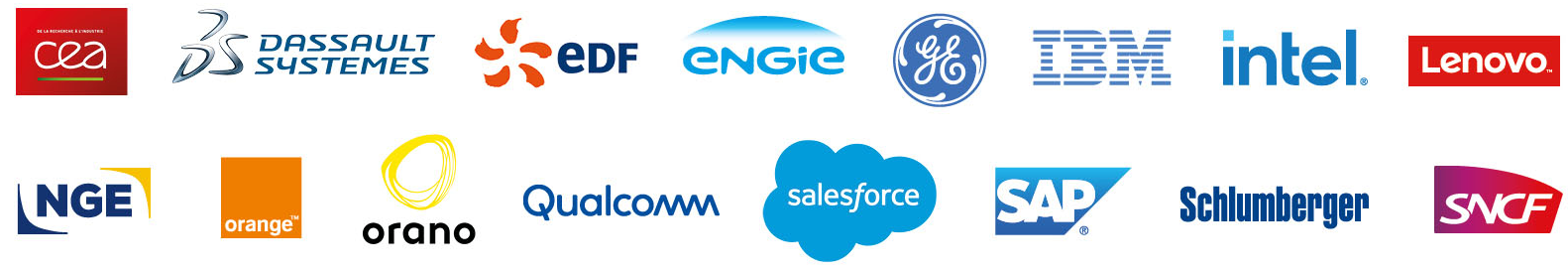 